Els senyals de trànsit:Busca a google aquests senyals i enganxa la foto.Test de Educación Vial Primaria  Escribe tu nombre y tu ciudad  Lee las preguntas y las posibles respuestas con atención. Fijate bién en la foto de cada pregunta (si quieres verlas con más detalle pulsa sobre ellas).  Marca las respuestas que creas qe son correctas y pulsa en botón de Enviar  Si sacas más de un 8 tendrás un diploma personalizado que podrás imprimir!
   Si necesitas ayuda, puedes consultar las Señales de Circulación.1.- https://wordwall.net/play/9430/332/3392.- https://www.totana.com/cgi-bin/educacion-vial-test.asp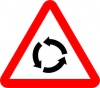 PERILL ROTONDAPERILL SEMÀFORPERILL AEROPORTPERILL RESSALT PHOHIBIT APARCARSENYAL DE PARQUINGSENYAL DE PERILL DE NEUSENYAL PERILL OBRESTu nombre:Tu ciudad :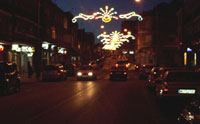 Si circulo durante la noche en bicicleta:

 A) Es indispensable llevar buena luz para ver.
 B) Iré muy arrimado al lado derecho.
 C) Es fundamental ver y ser visto.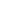 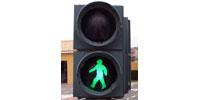 Antes de empezar a cruzar, veis que "el peaton" verde ha comenzado a parpadear. ¿Qué haceis?:

 A) Cruzamos corriendo
 B) Cruzamos tranquilamente
 C) No cruzamos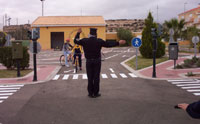 ¿Qué quiere decir un Agente con una serie de pitidos cortos?:

 A) Que nos detengamos.
 B) Que reanudemos la marcha.
 C) Que sigan los que se encuentran de frente.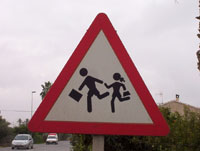 Esta señal significa peligro por la proximidad de…:

 A) un paso para peatones.
 B) una zona destinada a carreras infantiles.
 C) un lugar frecuentado por niños.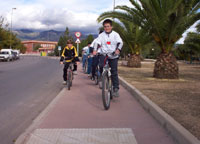 Cuando circulo con bicicleta por aceras o paseos:

 A) Lo haré con mucho cuidado para no molestar.
 B) No se puede circular con una bicicleta por aceras y paseos.
 C) Lo haré cuando no vea a nadie.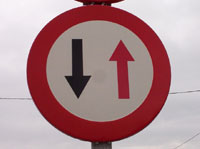 Si vamos conduciendo una bicicleta y vemos esta señal en un paso estrecho…:

 A) hay que pasar antes que los vehículos que vienen de frente.
 B) siempre debemos dejar pasar a los vehículos que vienen de frente.
 C) solo tenemos que dejar pasar a quien venga en sentido contrario si no podemos pasar los dos a la vez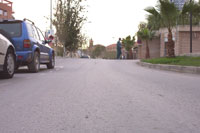 El lugar donde se encuentran dos tramos de carretera de distinta inclinación se llama cambio de…:

 A) rasante.
 B) pendiente.
 C) badén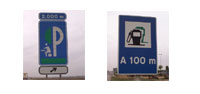 Este tipo de señales se denomina:

 A) De orientación
 B) De indicación
 C) Informativas de peligro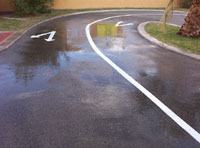 Los pavimentos con arena, aceite o mojados por la lluvia...:

 A) son más seguros.
 B) permiten derrapar mejor con la bicicleta.
 C) son más deslizantes.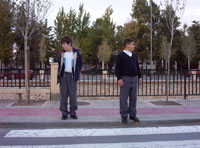 Antes de cruzar una calle de dos sentidos, como norma, miramos...:

 A) a la derecha y a la izquierda.
 B) a la izquierda.
 C) a la izquierda, a la derecha y otra vez a la izquierda.